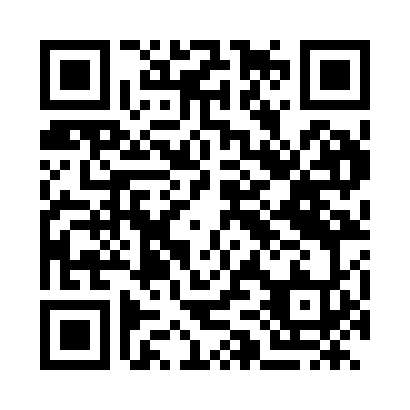 Prayer times for Moengo, SurinameWed 1 May 2024 - Fri 31 May 2024High Latitude Method: NonePrayer Calculation Method: Muslim World LeagueAsar Calculation Method: ShafiPrayer times provided by https://www.salahtimes.comDateDayFajrSunriseDhuhrAsrMaghribIsha1Wed5:136:2512:353:536:447:522Thu5:136:2512:353:536:447:523Fri5:126:2512:343:536:447:524Sat5:126:2412:343:546:447:535Sun5:126:2412:343:546:447:536Mon5:116:2412:343:546:457:537Tue5:116:2412:343:546:457:538Wed5:116:2412:343:556:457:539Thu5:106:2312:343:556:457:5310Fri5:106:2312:343:556:457:5411Sat5:106:2312:343:566:457:5412Sun5:106:2312:343:566:457:5413Mon5:096:2312:343:566:457:5414Tue5:096:2312:343:566:457:5515Wed5:096:2312:343:576:457:5516Thu5:096:2312:343:576:457:5517Fri5:096:2212:343:576:467:5518Sat5:086:2212:343:586:467:5519Sun5:086:2212:343:586:467:5620Mon5:086:2212:343:586:467:5621Tue5:086:2212:343:586:467:5622Wed5:086:2212:343:596:467:5723Thu5:086:2212:343:596:477:5724Fri5:086:2212:353:596:477:5725Sat5:086:2212:354:006:477:5726Sun5:086:2212:354:006:477:5827Mon5:076:2212:354:006:477:5828Tue5:076:2212:354:006:487:5829Wed5:076:2212:354:016:487:5930Thu5:076:2312:354:016:487:5931Fri5:076:2312:354:016:487:59